附件1报名事项说明和常见问题解答一、报名事项说明（一）报名流程。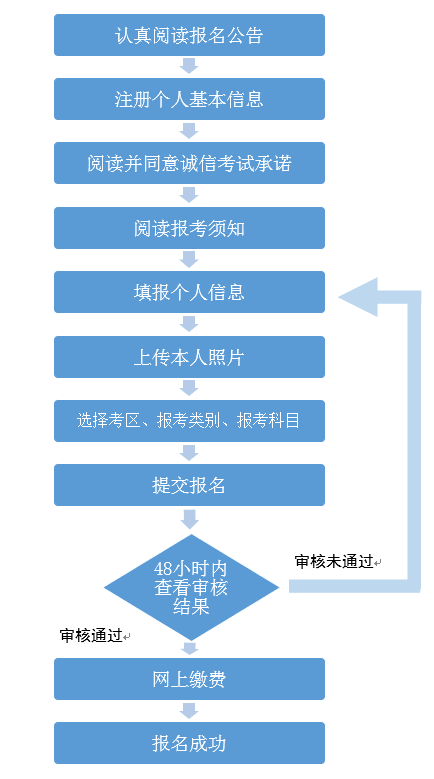 （二）浏览器选择。考生报名使用的电脑浏览器，可选择搜狗浏览器（兼容模式）、QQ浏览器（内核模式请选择“总是使用IE内核”）、IE系列浏览器（版本需为IE10以上）。如多人使用同一台电脑报名，为避免信息错误，一次只登录一个人的账号报名，报名结束关闭浏览器后再进行下一个人的报名。（三）注册。在我区参加2022年上半年笔试取得合格成绩的的考生可直接使用个人账号登录报名，其他考生须重新进行注册后才能登录报名。重新注册不影响已获得的笔试和面试成绩。（四）姓名和身份证号码。报名填写的姓名和身份证号码必须与已经通过笔试科目的姓名和身份证号码保持一致，如不一致则无法完成面试报名。考生如通过笔试后更改了姓名，须申请修改笔试成绩姓名后再进行面试报名。（五）手机号码和电子邮箱。考生在报名系统填写的手机号码和电子邮箱，用于忘记密码时进行重置获得新密码、接收自治区招生考试院必要时发布的重要信息等，在参加中小学教师资格考试期间，请考生慎重更换。（六）居住证。考生如非广西户籍及非广西在校生而要在广西报名的，须自行到公安部门办理广西壮族自治区居住证。居住证为卡片式，纸质的《流动人口临时居住证明》无效。无居住证的请在“有无居住证”选项选择“无”。（七）在校生信息。已经毕业的高校生及成人教育、自学考试等非全日制在读的考生，“是否在校生”选项应选择“否”，如选择“是”可能造成审核不通过。考生应按照已经取得的或就读的学历层次选择报考相应类别的教师资格考试。“学校名称”一栏应填写就读学校的规范全称。普通全日制考生“学习形式”应选择“普通全日制”，选择“其他”可能造成审核不通过。“最高学历层次”及“当前年级”应按当前就读的学历层次和年级如实填写。（八）非在校生信息。“毕业学校名称”一栏可填写毕业时的学校名称，也可以填写学校目前的规范全称（建议填写学校目前的规范名称）。“最高学历层次”应填写已经取得学历证书的学历。（九）科目选择。“科目选择”栏显示的科目即为可报考的科目，一次只能选择一门报考，考生须谨慎选择考试科目，报名完成后不能再更改。小学信息技术、小学心理健康教育、小学全科、小学特殊教育、日语（初级中学）、俄语（初级中学）、心理健康教育（初级中学）、特殊教育（初级中学）、日语（高级中学）、俄语（高级中学）、心理健康教育（高级中学）、特殊教育（高级中学）为广西自命题科目，笔试公共科目201、202或301、302合格的考生，即可选择报考相应类别的科目。（十）考区选择。面试在除防城港市外的13个设区市设考区。考区即考试所在地，报名完成后不能再更改。符合在广西报考的考生，可选择任一考区报考。但小学特殊教育、日语（初级中学）、俄语（初级中学）、特殊教育（初级中学）、日语（高级中学）、俄语（高级中学）、特殊教育（高级中学）等科目只在南宁考区开考，报考以上科目的考生，只能选择南宁考区，如果选择其他考区，将无法参加考试。（十一）报名信息审核。考生查看报名状态时应选择“面试报名信息”栏，报名状态为“待审核”为未进行审核，“待支付”为审核通过，“审核未通过”为未通过审核。面试报名信息实行网上审核，不作现场审核。审核单位将考生填报的个人有关信息与我区政务大数据进行比对审核，正常情况下考生提交报名信息后的48小时内给出审核结果，审核单位不进行短信或其他方式的提醒。考生提交报名信息后，应及时登录系统查看审核结果。审核时限以考生最后一次提交报考信息起计算，如考生信息无修改请不要取消和反复报名。如超过48小时仍为“待审核”状态的，可联系面试考区主管单位咨询。考生报名信息通过审核仅表示考生可以参加本次中小学教师资格考试，成绩合格只是具备教师资格认定的条件之一，教师资格认定所须的其他条件请考生自行查询了解。（十二）审核未通过须重新报名。未通过审核的考生可以在“面试报名信息”栏查看审核意见。考生如因填报信息有误造成审核不通过的，应在审核截止时间前修正信息，并重新选择考区、报考类别、考试科目，再次提交正确的报名信息。状态显示为“待审核”才表示成功重新提交了报名信息。超过审核截止时间仍未提交正确信息的将视为放弃报名，不再安排补报名。（十三）缴费。考试费在报名系统中网上支付，不接受现场缴费。审核通过后即可进行缴费。审核通过但逾期不缴费的考生将视作自动放弃报名，不再安排补缴费。缴费前请先核对报考的信息是否有误，完成缴费后即报名成功，不能再修改考试科目和考区等报考信息。考试收费按《广西壮族自治区物价局 财政厅关于改革职业资格考试收费标准管理方式的通知》（桂价费〔2016〕79号）及“广西招生考试院”网站公示的标准执行，即初级中学、小学、幼儿园教师资格考试收费标准为300元/人次，高级中学、中等职业学校教师资格考试收费标准为350元/人次。报名成功的考生可在考试结束7日内向自治区招生考试院申领缴费收据，不领取收据不影响考生参加考试。二、常见问题解答（一）登录时提示未注册。可能是考生输入的身份证号码与注册时输入的不一致，或是登录前尚未进行注册（在我区参加2022年上半年笔试取得合格成绩的除外）。（二）注册时提示身份证号码已被注册。可能有两种情况：一是本次报名期间，考生已经在某些省份注册过。此种情况考生可直接点击“广西”登录，如忘记密码，可使用手机号码等方式自助找回；二是身份证号码被他人注册。考生可能会因为个人信息泄露，或者在同一台电脑与多名考生未分开使用本人的账号进行注册报名，造成信息混乱。此种情况可与各面试考区主管单位联系解决。（三）取得笔试合格成绩后变更了姓名无法进行报名。考生参加笔试后进行了更名，造成笔试成绩信息与个人身份证信息不一致，导致不能进行面试报名。考生需持公安部门的证明材料（如有效居民身份证、户口簿等）到自治区招生考试院教师资格和招聘考试处申请信息变更；或将本人有效居民身份证、户口簿本人页、信息更正申请（含申请更正事项、联系方式）等材料的扫描件发送至邮箱：jszg@gxeea.cn，由中小学教师资格考试负责人员审核办理。考生须在4月13日前申请，逾期申请将不能及时办理，本次考试将无法报名。其他原因导致笔试成绩信息与个人身份证信息不一致的，一律不予受理更正。（四）报名成功发现报名信息填写有误。报名信息中姓名、身份证号码、照片为关键信息，如这3项信息有误请联系考区主管单位核实情况后予以更正。其他信息为非关键信息，不予受理更正（非关键信息不影响后续的考试和教师资格认定）。（五）审核通过后无法缴费。可能是电脑浏览器或网速的原因，考生可更换电脑浏览器，或避开网络繁忙时段进行缴费。如还不能解决请拨打首信易支付平台客服电话：010-82652963、010-82652961（9:00-17:30）,010-59321108（24小时）。（六）重复支付。重复支付的金额将在报考结束后约10个工作日原路退回。一般退回第二次支付的金额，请考生注意查收。（七）常见审核不通过的原因。1.照片审核不通过。考生应上传本人近6个月以内的免冠、正面、彩色、白底证件照，照片中显示考生头部和肩的上部，不允许戴帽子、头巾、发带、墨镜，面部尽量较少使用软件修饰。照片审核不通过常见的原因有：照片非白底（或者背景为白墙，但亮度不够，显示为灰色）、头部（包括头发）因剪裁比例不合适占画面比例过大或过小、面部不正（如俯拍、仰拍、侧脸）、面部修饰过多等。2.学历不符合。考生应具备符合报名条件规定的学历要求。常见学历不符合的原因有：只具备中职学历的考生报名除“中等职业学校实习指导教师资格”以外的类别；“学习形式”和“最高学历层次”选择“其他”；军校毕业、境外大学毕业、毕业后更改过姓名、取得毕业证时间较早等情况，在学信网无法直接查到学历信息。考生如为军校毕业、境外大学毕业以及毕业后更改过姓名等在学信网无法直接查到学历信息的，请在辅助平台上传证明材料进行预审。3.年级不符合。年级不符合的主要原因有：“是否在校生”一栏选择“是”，但未在任何学校就读或无学籍；考生不符合报名条件规定的年级；考生为非全日制普通高校在校生，但“学习形式”一栏选择“普通全日制”；考生学校名称填写错误；考生为研究生或本科第二学位新入学尚未建立学籍；考生学籍信息有误等。研究生和本科第二学位在读的考生，如具有广西户籍或居住证的，可按非在校生、以本科学历报考，对考试及认定教师资格无影响；无广西户籍或居住证的，应准确填写就读高校的名称，“最高学历层次”应选择研究生或本科，并填写相应的年级。考生如有研究生或本科第二学位刚入校尚未建立学籍、或修改了姓名等原因在学籍网查不到考生信息、学籍网信息与本人信息不符等情况，可在辅助平台上传证明材料进行预审。4.户籍或居住证不在广西。非广西高校在校生要在广西报考教师资格考试的考生，应取得广西户籍或居住证，正在办理但未取得相应证件的不符合报名条件。因报名审核使用的相关数据可能存在更新不及时或错误等情况，考生如确已取得广西户籍或居住证，但审核未通过，请在辅助平台上传本人证件照片进行预审。（八）非师范生报考问题。非师范生可以报名参加中小学教师资格考试。根据《中华人民共和国教师法》第十五条规定，国家鼓励非师范高等学校毕业生到中小学或者职业学校任教。目前为止没有不允许非师范生报考中小学教师资格考试的政策规定。（九）复习资料问题。中小学教师资格考试不指定教材，各考试承办机构也不举办培训，考生可在“中小学教师资格考试”网站下载各科目的《考试标准》和《考试大纲》等资料自行复习备考。